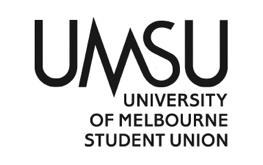   University of Melbourne Student UnionMeeting of the Education CommitteeAgendaThursday, 20th October 2022, 2:00pmMeeting 16(22)Location: ZoomMeeting opened at 2:05pm.Procedural MattersElection of ChairMotion: To elect Ruby Craven as ChairMoved: Ruby Craven			Seconded: Ethan GeorgeouCARRIEDAcknowledgement of Indigenous CustodiansSo acknowledged.AttendanceIsabella Phillips, Maryam Hessami, Rahul Mittal, Ruby Craven, Ethan GeorgeouApologiesMotion: Moira has requested leave for Education Committee 16(22)Moved: Ruby Craven			CARRIEDProxiesNone.MembershipNone.Adoption of Agenda	Motion: To adopt the agenda as presentedMoved: Ruby Craven			 CARRIEDConfirmation of Previous MinutesCommittee 14(22)		Committee 15(22)Motion: To approve the minutes of meetings 14(22) and 15(22) en bloc.Moved: Ruby Craven		 CARRIEDConflicts of Interest DeclarationNone.Matters Arising from the MinutesNone.Correspondence None.Office Bearer ReportsRuby notes that she’s had a few events since last education committee. Last event last week was cancelled because of extreme weather warning. UMSU asked EdPub to call off event. Ruby notes that it will be very difficult to reschedule. Ruby states that tonight EdPub has their film screening. Town Hall tomorriow. Ethan notes that the data from the Dual Delivery survey has come in and data generation phase has closed. EdAc is currently putting together a report that will outline the findings. Initial data analysis reveals that students Motion: To accept Ethan and Ruby’s OB reports. Moved: Ruby Craven		 CARRIEDMotions on NoticeNone.Motions without NoticeNone.Other BusinessNone.Next MeetingClose Cliosed at 3:13pm